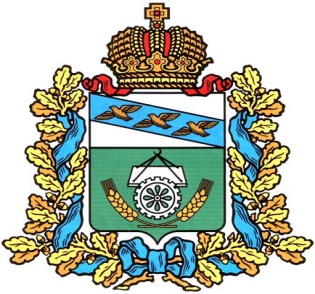 АДМИНИСТРАЦИЯ ОКТЯБРЬСКОГО РАЙОНАКУРСКОЙ ОБЛАСТИП О С Т А Н О В Л Е Н И Еот 27.05.2016 №336Курская область, 307200, пос. ПрямицыноОб утверждении плана мероприятий попроведению независимой оценки качестваработы организаций, оказывающих услугив сфере культуры  Октябрьского района Курской области на 2016-2018 годы В соответствии с рекомендациями Министерства культуры Российской Федерации и Приказом комитета по культуре Курской области №01-03/87 от 19.05.2016г. «О внесении изменений в приказ комитета по культуре Курской области от 18 апреля 2016г. №01-03/56 «Об  утверждении плана мероприятий по проведению независимой оценки качества работы организаций, оказывающих услуги в сфере  культуры на 2016-2018 годы», Администрация Октябрьского района Курской области ПОСТАНОВЛЯЕТ:Утвердить план мероприятий  по проведению независимой оценки качества работы организаций, оказывающих услуги в сфере культуры  Октябрьского района  Курской области на 2016-2018 годы  (далее – План) (Приложение №1).Начальнику управления по социальной политике и культуре Октябрьского района Усову В.Ф. обеспечить общую организацию и контроль за выполнением плана мероприятий по проведению независимой оценки качества  работы организаций учреждений культуры.Контроль за исполнением настоящего приказа оставляю за собой.Глава Октябрьского районаКурской области                                                               А.В. ЦукановПЛАНмероприятий администрации Октябрьского  района  Курской области по проведению независимой оценки качества работы организаций, оказывающих услуги в сфере культуры на 2016 – 2018 годыЦелевые показатели функционирования независимой оценки качества оказания услуг организациями культуры Октябрьского района Курской областиПлан мероприятийПриложение №1 к ПостановлениюАдминистрации Октябрьского районаКурской области от 27.05.2016 №336№Целевые показатели2015 г.(отчёт)2016 г.2017 г.2018 г.Доля организаций культуры, охваченных независимой оценкой от общего количества организаций культуры, в процентах-60,040,0Обеспечение технической возможности выражения мнения граждан о качестве оказанных услуг (размещение анкеты для интернет -опроса) организациями культуры-111№п/пНаименование мероприятияСроки исполненияСроки исполненияОтветственный 
исполнительМероприятия на региональном уровнеМероприятия на региональном уровнеМероприятия на региональном уровнеМероприятия на региональном уровнеМероприятия на региональном уровнеОрганизация проведения заседаний Общественного совета администрации Октябрьского района  Курской области по вопросам проведения независимой оценки качества оказания услуг организациями культуры (далее – независимая оценка).ежеквартальноУправление по социальной политике и культуре Октябрьского района Курской областиУправление по социальной политике и культуре Октябрьского района Курской областиАктуализация показателей, характеризующих общие критерии оценки качества оказания услуг организациями культурыПо мере необходимостиУправление по социальной политике и культуре Октябрьского района Курской областиУправление по социальной политике и культуре Октябрьского района Курской областиАктуализация перечня организаций культуры, в отношении которых не проводится независимая оценка качества оказания услуг в сфере культурыПо мере необходимостиУправление по социальной политике и культуре Октябрьского района Курской областиУправление по социальной политике и культуре Октябрьского района Курской областиРазмещение организациями, подведомственными комитету по культуре Курской области, информации о своей деятельности:- на своих официальных сайтах в сети «Интернет»;- на официальном сайте для размещения информации о государственных (муниципальных) учреждений в сети «Интернет» (bus.gov.ru) информациипостоянноОрганизации культуры Октябрьского района Курской областиОрганизации культуры Октябрьского района Курской областиОформление администрацией Октябрьского района Курской области решения об определении оператораежегодноАдминистрация Октябрьского района Курской областиАдминистрация Октябрьского района Курской областиПроведение независимой оценки качества оказания услуг организациями культуры Октябрьского района Курской области.по проведению независимой оценки  качества  работы учреждений культуры Общественный совет  по проведению независимой оценка качества работы учреждений культуры Октябрьского района Курской областиОбщественный совет  по проведению независимой оценка качества работы учреждений культуры Октябрьского района Курской областиНаправление результатов независимой оценки качества оказания услуг организациями культуры и предложений по улучшению качества их деятельности в администрацию Октябрьского района Курской областиежегодноОбщественный совет  по проведению независимой оценка качества работы учреждений культуры Октябрьского района Курской областиОбщественный совет  по проведению независимой оценка качества работы учреждений культуры Октябрьского района Курской областиРазмещение информации о результатах независимой оценки качества оказания услуг организациями культуры, Октябрьского района Курской области, на официальном сайте для размещения информации о государственных (муниципальных) учреждениях в информационно-телекоммуникационной сети «Интернет» (www.bus.gov.ru)постоянноУправление по социальной политике и культуре Октябрьского района Курской областиУправление по социальной политике и культуре Октябрьского района Курской областиРассмотрение результатов независимой оценки качества оказания услуг организациями культуры и предложений по повышению качества их деятельностив течение месяца со дня поступления информацииУправление по социальной политике и культуре Октябрьского района Курской областиУправление по социальной политике и культуре Октябрьского района Курской области10Разработка плана мероприятий по улучшению качества деятельности организации культуры и его утверждение по согласованию с администрацией Октябрьского района  Курской области на основании результатов независимой оценки и предложений по повышению качества их деятельностив течение месяца со дня поступления информацииОрганизации культуры Октябрьского района Курской областиОрганизации культуры Октябрьского района Курской области11Размещение плана мероприятий по улучшению качества деятельности организации культуры на официальном сайте организаций культуры в сети «Интернет»в течение 3 дней после утверждения плана мероприятийОрганизации культуры Октябрьского района Курской областиОрганизации культуры Октябрьского района Курской области12Контроль за исполнением плана мероприятий по улучшению качества деятельности организаций культурыпостоянноУправление по социальной политике и культуре Октябрьского района Курской областиУправление по социальной политике и культуре Октябрьского района Курской области13Актуализация раздела «Независимая оценка» на официальном сайте комитета по культуре Курской областипостоянноУправление по социальной политике и культуре Октябрьского района Курской областиУправление по социальной политике и культуре Октябрьского района Курской области